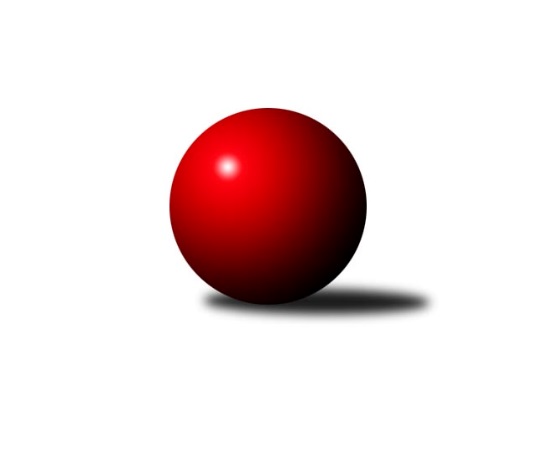 Č.7Ročník 2022/2023	21.11.2022Nejlepšího výkonu v tomto kole: 1615 dosáhli družstva: KK Lipník nad Bečvou ˝C˝, TJ Kelč ˝B˝Meziokresní přebor - Nový Jičín, Přerov, Vsetín 2022/2023Výsledky 7. kolaSouhrnný přehled výsledků:KK Lipník nad Bečvou ˝C˝	- TJ Nový Jičín ˝F˝	4:2	1615:1549	5.0:3.0	16.11.TJ Nový Jičín ˝C˝	- TJ Zubří ˝C˝	4:2	1557:1536	4.0:4.0	17.11.TJ Kelč ˝B˝	- TJ Spartak Bílovec ˝B˝	4.5:1.5	1615:1565	6.0:2.0	17.11.TJ Zubří ˝B˝	- TJ Nový Jičín ˝B˝	5:1	1589:1543	4.0:4.0	21.11.KK Lipník nad Bečvou ˝C˝	- TJ Kelč ˝B˝	4:2	1547:1537	3.5:4.5	14.11.Tabulka družstev:	1.	TJ Zubří ˝B˝	7	6	0	1	29.0 : 13.0 	32.0 : 24.0 	 1560	12	2.	KK Lipník nad Bečvou ˝C˝	7	5	0	2	26.0 : 16.0 	30.5 : 25.5 	 1560	10	3.	TJ Nový Jičín ˝C˝	7	5	0	2	23.0 : 19.0 	24.5 : 31.5 	 1486	10	4.	TJ Kelč ˝B˝	7	4	0	3	22.5 : 19.5 	32.0 : 24.0 	 1549	8	5.	TJ Spartak Bílovec ˝B˝	7	3	0	4	18.5 : 23.5 	31.0 : 25.0 	 1554	6	6.	TJ Nový Jičín ˝B˝	7	2	0	5	18.0 : 24.0 	29.0 : 27.0 	 1481	4	7.	TJ Nový Jičín ˝F˝	7	2	0	5	18.0 : 24.0 	25.0 : 31.0 	 1503	4	8.	TJ Zubří ˝C˝	7	1	0	6	13.0 : 29.0 	20.0 : 36.0 	 1476	2Podrobné výsledky kola:	 KK Lipník nad Bečvou ˝C˝	1615	4:2	1549	TJ Nový Jičín ˝F˝	Jan Špalek	 	 198 	 197 		395 	 1:1 	 403 	 	219 	 184		Martin Vavroš	Vojtěch Onderka	 	 217 	 193 		410 	 2:0 	 342 	 	156 	 186		Zdeněk Bordovský	Kamila Macíková	 	 184 	 190 		374 	 0:2 	 413 	 	200 	 213		Miroslav Makový	Ladislav Mandák	 	 225 	 211 		436 	 2:0 	 391 	 	203 	 188		Milan Kučerarozhodčí: Nejlepší výkon utkání: 436 - Ladislav Mandák	 TJ Nový Jičín ˝C˝	1557	4:2	1536	TJ Zubří ˝C˝	Josef Tatay	 	 172 	 207 		379 	 1:1 	 349 	 	176 	 173		Jakub Pavlica *1	Vojtěch Vaculík	 	 183 	 189 		372 	 1:1 	 383 	 	182 	 201		Josef Zbranek	Libor Jurečka	 	 200 	 203 		403 	 1:1 	 386 	 	209 	 177		Patrik Zepřálka	Jan Schwarzer	 	 192 	 211 		403 	 1:1 	 418 	 	209 	 209		Václav Zemanrozhodčí:  Vedoucí družstevstřídání: *1 od 51. hodu Marek KřesťanNejlepší výkon utkání: 418 - Václav Zeman	 TJ Kelč ˝B˝	1615	4.5:1.5	1565	TJ Spartak Bílovec ˝B˝	Jiří Janošek	 	 218 	 208 		426 	 1:1 	 426 	 	207 	 219		Přemysl Horák	Marie Pavelková	 	 186 	 207 		393 	 2:0 	 338 	 	165 	 173		Milan Binar	Antonín Pitrun	 	 197 	 191 		388 	 2:0 	 369 	 	194 	 175		Miloš Šrot	Martin Jarábek	 	 191 	 217 		408 	 1:1 	 432 	 	220 	 212		Vladimír Štacharozhodčí:  Vedoucí družstevNejlepší výkon utkání: 432 - Vladimír Štacha	 TJ Zubří ˝B˝	1589	5:1	1543	TJ Nový Jičín ˝B˝	Vladimír Adámek	 	 214 	 177 		391 	 1:1 	 347 	 	165 	 182		Martin Ondrůšek	Jaroslav Pavlát	 	 195 	 221 		416 	 1:1 	 398 	 	200 	 198		Martin D´Agnolo	Robert Jurajda	 	 184 	 188 		372 	 0:2 	 400 	 	192 	 208		Tomáš Polášek	Libor Pšenica	 	 191 	 219 		410 	 2:0 	 398 	 	186 	 212		Miroslav Bárrozhodčí:  Vedoucí družstevNejlepší výkon utkání: 416 - Jaroslav Pavlát	 KK Lipník nad Bečvou ˝C˝	1547	4:2	1537	TJ Kelč ˝B˝	Jan Špalek	 	 186 	 197 		383 	 1.5:0.5 	 381 	 	186 	 195		Jiří Janošek	Kamila Macíková	 	 187 	 198 		385 	 0:2 	 413 	 	206 	 207		Jan Mlčák	Vojtěch Onderka	 	 177 	 187 		364 	 1:1 	 377 	 	194 	 183		Stanislav Pitrun	Ladislav Mandák	 	 187 	 228 		415 	 1:1 	 366 	 	204 	 162		Marie Pavelkovározhodčí:  Vedoucí družstevNejlepší výkon utkání: 415 - Ladislav MandákPořadí jednotlivců:	jméno hráče	družstvo	celkem	plné	dorážka	chyby	poměr kuž.	Maximum	1.	Ladislav Mandák 	KK Lipník nad Bečvou ˝C˝	418.75	297.5	121.3	9.4	4/4	(445)	2.	Vladimír Štacha 	TJ Spartak Bílovec ˝B˝	415.67	281.9	133.8	5.2	3/3	(447)	3.	Jan Špalek 	KK Lipník nad Bečvou ˝C˝	412.94	289.7	123.3	7.9	4/4	(442)	4.	Přemysl Horák 	TJ Spartak Bílovec ˝B˝	410.22	291.9	118.3	7.8	3/3	(428)	5.	Milan Kučera 	TJ Nový Jičín ˝F˝	409.92	288.5	121.4	7.0	3/3	(436)	6.	Jiří Janošek 	TJ Kelč ˝B˝	404.46	279.4	125.0	6.5	4/4	(430)	7.	Miroslav Makový 	TJ Nový Jičín ˝F˝	401.40	287.8	113.6	7.0	2/3	(413)	8.	Vladimír Adámek 	TJ Zubří ˝B˝	400.07	279.5	120.5	10.2	3/3	(415)	9.	Miroslav Bár 	TJ Nový Jičín ˝B˝	400.00	275.3	124.8	6.1	4/4	(440)	10.	Václav Zeman 	TJ Zubří ˝C˝	396.38	279.1	117.3	9.8	4/4	(425)	11.	Robert Jurajda 	TJ Zubří ˝B˝	385.50	287.5	98.0	17.5	2/3	(399)	12.	Martin Vavroš 	TJ Nový Jičín ˝F˝	382.56	275.2	107.3	11.3	3/3	(403)	13.	Martin Adam 	TJ Zubří ˝B˝	380.50	282.9	97.6	13.1	2/3	(445)	14.	Petr Pavlíček 	TJ Zubří ˝B˝	380.42	264.3	116.2	11.3	3/3	(433)	15.	Marie Pavelková 	TJ Kelč ˝B˝	380.11	270.3	109.8	8.3	3/4	(404)	16.	Antonín Pitrun 	TJ Kelč ˝B˝	379.89	273.4	106.4	11.8	3/4	(422)	17.	Vojtěch Gabriel 	TJ Nový Jičín ˝C˝	377.90	270.2	107.7	15.1	2/2	(389)	18.	Tomáš Polášek 	TJ Nový Jičín ˝B˝	375.25	268.3	107.0	9.3	4/4	(400)	19.	Jiří Plešek 	TJ Nový Jičín ˝B˝	375.00	281.3	93.7	13.7	3/4	(396)	20.	Patrik Zepřálka 	TJ Zubří ˝C˝	374.96	267.8	107.2	12.3	4/4	(399)	21.	Vojtěch Onderka 	KK Lipník nad Bečvou ˝C˝	373.33	269.2	104.2	11.5	4/4	(436)	22.	Martin D´Agnolo 	TJ Nový Jičín ˝B˝	370.06	260.7	109.4	10.4	3/4	(400)	23.	Vojtěch Vaculík 	TJ Nový Jičín ˝C˝	368.40	261.3	107.1	11.8	2/2	(407)	24.	Josef Tatay 	TJ Nový Jičín ˝C˝	367.60	261.6	106.0	12.3	2/2	(399)	25.	Miloš Šrot 	TJ Spartak Bílovec ˝B˝	364.67	258.3	106.3	12.7	3/3	(415)	26.	Jan Schwarzer 	TJ Nový Jičín ˝C˝	364.00	267.4	96.6	13.7	2/2	(417)	27.	Pavel Hedvíček 	TJ Nový Jičín ˝F˝	363.83	258.8	105.0	11.8	2/3	(411)	28.	Milan Binar 	TJ Spartak Bílovec ˝B˝	363.06	262.9	100.2	13.9	3/3	(387)	29.	Martin Ondrůšek 	TJ Nový Jičín ˝B˝	353.00	256.6	96.4	14.2	4/4	(391)	30.	Marek Diviš 	TJ Zubří ˝C˝	347.25	259.3	88.0	16.3	4/4	(367)	31.	Zdeněk Bordovský 	TJ Nový Jičín ˝F˝	328.33	250.0	78.3	22.5	3/3	(342)		Jaroslav Adam 	TJ Zubří ˝B˝	436.00	293.0	143.0	5.0	1/3	(436)		Roman Janošek 	TJ Zubří ˝C˝	424.00	300.0	124.0	8.0	1/4	(424)		Libor Jurečka 	TJ Nový Jičín ˝C˝	412.00	287.3	124.7	7.3	1/2	(431)		Jan Mlčák 	TJ Kelč ˝B˝	398.00	277.5	120.5	5.5	2/4	(413)		Jaroslav Pavlát 	TJ Zubří ˝B˝	397.00	276.5	120.5	9.0	1/3	(416)		Martin Jarábek 	TJ Kelč ˝B˝	390.75	278.0	112.8	9.5	2/4	(409)		Libor Pšenica 	TJ Zubří ˝B˝	390.67	278.0	112.7	8.7	1/3	(410)		Jakub Pavlica 	TJ Zubří ˝C˝	390.00	274.0	116.0	11.0	1/4	(390)		Stanislav Pitrun 	TJ Kelč ˝B˝	372.50	270.0	102.5	14.5	2/4	(377)		Radomír Koleček 	TJ Kelč ˝B˝	370.00	264.5	105.5	13.5	2/4	(372)		Marek Křesťan 	TJ Zubří ˝C˝	370.00	271.0	99.0	13.0	2/4	(370)		Jana Kulhánková 	KK Lipník nad Bečvou ˝C˝	367.25	262.8	104.5	12.3	2/4	(411)		Radim Krůpa 	TJ Zubří ˝B˝	363.00	265.0	98.0	16.0	1/3	(363)		Kamila Macíková 	KK Lipník nad Bečvou ˝C˝	360.50	265.0	95.5	15.0	2/4	(385)		Josef Zbranek 	TJ Zubří ˝C˝	357.00	257.5	99.5	13.3	2/4	(383)		Ota Beňo 	TJ Spartak Bílovec ˝B˝	354.00	258.0	96.0	8.0	1/3	(355)		Josef Chvatík 	TJ Kelč ˝B˝	350.00	254.0	96.0	9.0	1/4	(350)		Tomáš Binek 	TJ Nový Jičín ˝F˝	341.33	249.0	92.3	15.0	1/3	(384)		Jiří Ticháček 	KK Lipník nad Bečvou ˝C˝	340.00	245.0	95.0	11.0	1/4	(340)		Petr Tichánek 	TJ Nový Jičín ˝B˝	335.00	249.5	85.5	16.0	2/4	(374)		Patrik Lacina 	TJ Zubří ˝C˝	299.00	227.5	71.5	17.5	2/4	(313)Sportovně technické informace:Starty náhradníků:registrační číslo	jméno a příjmení 	datum startu 	družstvo	číslo startu24470	Martin D'Agnolo	21.11.2022	TJ Nový Jičín ˝B˝	6x
Hráči dopsaní na soupisku:registrační číslo	jméno a příjmení 	datum startu 	družstvo	Program dalšího kola:30.1.2023	po	17:00	TJ Zubří ˝C˝ - TJ Nový Jičín ˝F˝	2.2.2023	čt	16:30	TJ Kelč ˝B˝ - TJ Zubří ˝B˝	2.2.2023	čt	16:30	TJ Nový Jičín ˝B˝ - KK Lipník nad Bečvou ˝C˝	2.2.2023	čt	16:30	TJ Spartak Bílovec ˝B˝ - TJ Nový Jičín ˝C˝	Nejlepší šestka kola - absolutněNejlepší šestka kola - absolutněNejlepší šestka kola - absolutněNejlepší šestka kola - absolutněNejlepší šestka kola - dle průměru kuželenNejlepší šestka kola - dle průměru kuželenNejlepší šestka kola - dle průměru kuželenNejlepší šestka kola - dle průměru kuželenNejlepší šestka kola - dle průměru kuželenPočetJménoNázev týmuVýkonPočetJménoNázev týmuPrůměr (%)Výkon5xLadislav MandákLipník C4366xLadislav MandákLipník C113.644364xVladimír ŠtachaBílovec B4324xVladimír ŠtachaBílovec B110.894324xJiří JanošekKelč B4263xVáclav ZemanZubří C109.754183xPřemysl HorákBílovec B4263xPřemysl HorákBílovec B109.354263xVáclav ZemanZubří C4183xJiří JanošekKelč B109.354261xJaroslav PavlátZubří B4161xJaroslav PavlátZubří B108.02416